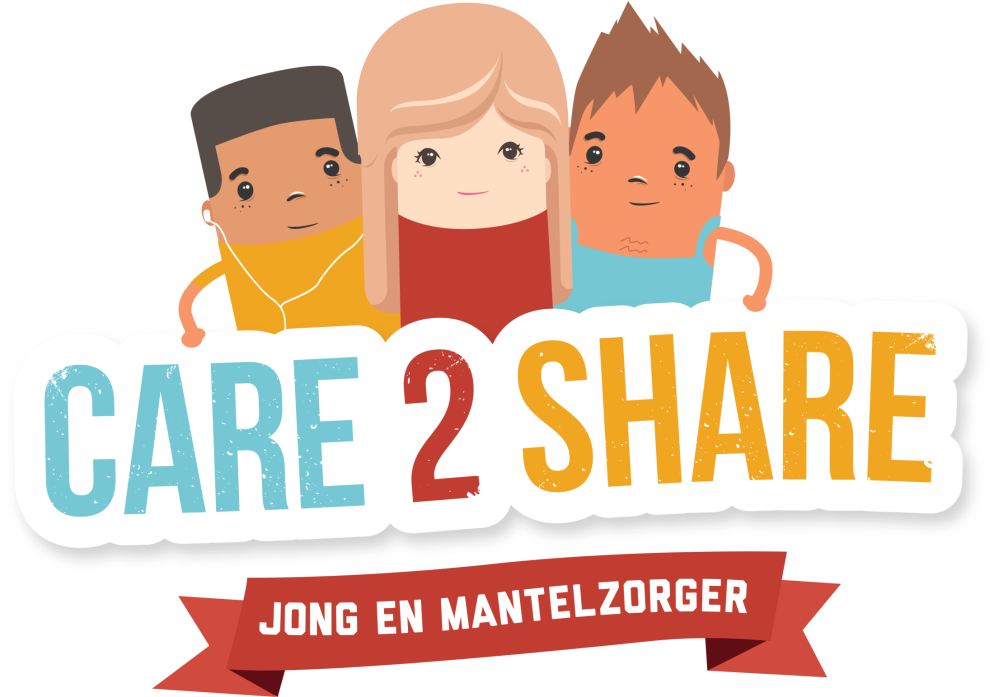 Inhoud, planning en contactpersonen Care2Share op …DatumAdresgegevens schoolInhoud onderdeelActies/medewerkers PlanningOverigInformeren oudersUitnodigingen verspreiden aan leerlingenVoorlichting en instructieles mentoren/leerkrachtenMentoren  worden ingepraat op het thema jonge mantelzorgers. Op welke signalen moet je letten? Hoe kun je ze ondersteunen? Waar hebben ze behoefte aan? En naar wie kun je doorverwijzen als de ondersteuning niet meer binnen de school georganiseerd kan worden? De mentoren worden ook geïnstrueerd hoe zij hun Care2Share mentorles kunnen invullen.Betrekken mantelzorgsteunpuntenTheatervoorstelling Care2Share Er wordt .. keer een theatervoorstelling opgevoerd (met aansluitend een mentorles) voor … klassen,  per keer … klassen. Hierbij worden de lesuren uit het reguliere rooster aangehouden. Het programma duurt hooguit 50 minuten.1. VoorstellenVoorstellen mantelzorgsteunpunt.2. Mini-VoorstellingDe deelnemers gaan kijken naar een kleine voorstelling, zo'n 20 minuten lang.3. Stellingen De voorstelling wordt, mede aan de hand van stellingen (de leerlingen krijgen ieder rode en groene A5-jes),  kort nabesproken zodat deelnemers hun eerste indrukken kunnen ventileren. Les over jonge mantelzorgers Aan de hand van een interactieve presentatie wordt het thema jonge mantelzorgers verder toegelicht. Docenten zijn bij de voorlichting en instructieles voorbereid om de les te geven.Nazorg Care2ShareDe zichtbaar geworden jonge mantelzorgers van willen we indien nodig graag een goed vangnet bieden met behulp van het ondersteuningsaanbod van Adviespunt, het jongerenwerk en de school. Hoe bewerkstelligen we dat? En hoe waarborgen we de continuïteit ervan ? Borgingsgesprek om hierover afspraken te makenUitreiking sticker mantelzorgvriendelijke school